Geometric Series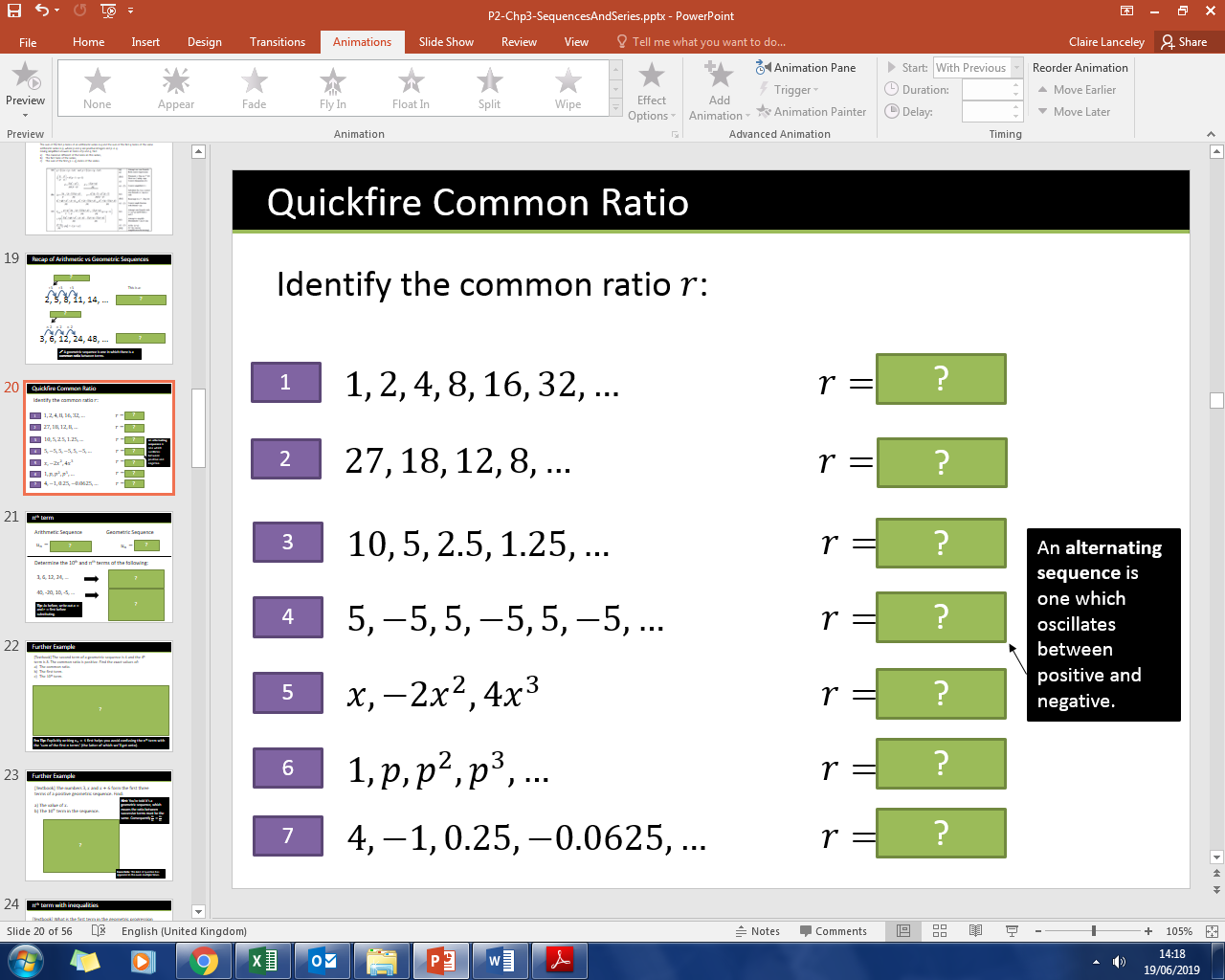 Examples1. Determine the 10th and th terms of the following:a) 3, 6, 12, 24, …b) 40, -20, 10, -5, …2. The second term of a geometric sequence is 4 and the 4th term is 8. The common ratio is positive. Find the exact values of:The common ratio.The first term.The 10th term.3. The numbers  and  form the first three terms of a positive geometric sequence. Find:a) The value of .b) The 10th term in the sequence.Inequalities Example What is the first term in the geometric progression  to exceed 1 million?Test Your Understanding1. All the terms in a geometric sequence are positive.The third term of the sequence is 20 and the fifth term 80. What is the 20th term?2. The second, third and fourth term of a geometric sequence are the following:a) Determine the possible values of .b) Given the common ratio is positive, find the common ratio.c) Hence determine the possible values for the first term of the sequence.